CALCUL MENTAL DU 17 AVRIL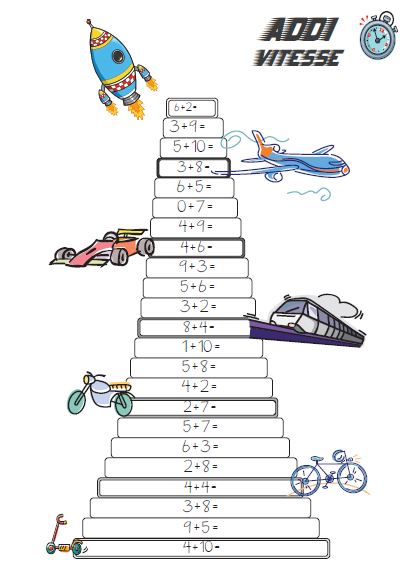 